Sid Richardson Grant 2023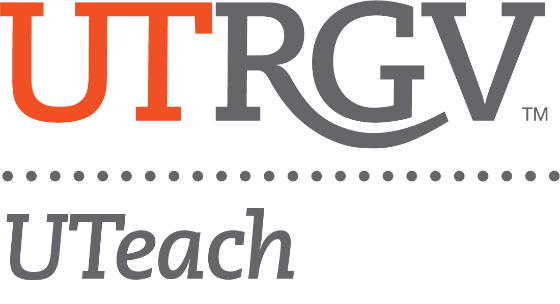 UTRGV UTeach Call for UTRGV UTeach graduates’ proposals for the TI Navigator/Sid Richardson grant. Date of submission: on or before Sunday, July 23rd  by email to Mrs. Liliana Trevino at liliana.trevino@utrgv.edu It is now time to submit proposals for the recently awarded TI Navigator/Sid Richardson grant for UTRGV UTeach graduates. The grant is over a period of two years, and focuses on incorporating TI technology into the UTeach alumni Texas classrooms. The purpose of the grant is to enhance UTRGV UTeach teacher induction by providing TI Navigators and TI-Nspire CX II handhelds, and training, to UTeach alumni serving as science and mathematics teachers who will report on the use of TI technology in the classroom. Both mathematics and science teachers in the state of Texas who are graduates of the UTRGV UTeach program or graduates from the legacy institutions are welcome to apply.Interested UTRGV UTeach graduates will submit an application including a two-page proposal on how they would incorporate the TI-Nspire Navigators and TI-Nspire CX II handhelds into their classrooms in the upcoming 2023-2024 academic year. These proposals will be reviewed by the UTRGV UTeach Master Teachers using the rubric found below, and the top seven proposals will be selected for participation in the project. Proposals should address how you plan to use the TI-Nspire Navigator System and TI NSpire CX II handhelds to deliver content, perform real-time assessment, share files, monitor student understanding of concepts and more, while also adhering to the inquiry-based model of education that is the bedrock of UTeach programs. Notifications to selected UTeach graduates as recipients will be sent out on Friday July 28th. Grant recipients will commit to the following:Attend a mandatory TI Navigator Beginners training on Saturday, August 5th, 2023, from 9am to 3pm. Training will be at the Weslaco Center for Innovation and Commercialization WRCIC 135.Participate in six 1-hour periodic support workshops via zoom.Turn in a total of 8 lesson plans for lessons you will have taught during the 2023-2024 school year using the TI-Navigator System and the TI-Nspire CX II handhelds, by June 28th, 2024.Write and submit a report on your experiences using the TI Technology in the classroom, by June 28th, 2024.Present a 1-hour session on your experiences using the TI Technology in the classroom at the UTRGV UTeach Summer 2024 Professional Development.Please note: All applicants must be active teaching in a school in Texas for the 2023-2024 academic year.The rubric for evaluating proposals is as follows:Review Criteria (1=inadequate to 5 = superior)ApplicationName:___________________________________ Cellphone Number: ______________________________ Work Email: ___________________________ Alternate (personal) Email: __________________________ Primary UTRGV Campus of Attendance: ________________________________  Certification Area: ___________________________________Current School District:  __________________________ Campus: ________________________________Years of service: _______________________________________ Classes you anticipate teaching in 2023-2024:__________________________________________________ Proposal:Write a two-page proposal on how you would incorporate the TI-Nspire Navigator System and TI-Nspire CX II handhelds in your classroom in the upcoming 2023-2024 academic year. Add pages as needed.Start typing your proposal below: 12345Quality of ProposalEnthusiasm for Integrating the technologyAbility to Incorporate technology with inquiry-based lessonsPlan for incorporating the technologyNeed for technologyHas anavigator systemLimited technology access